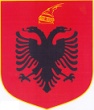 REPUBLIKA E SHQIPËRISËKËSHILLI KOMBËTAR I KONTABILITETITManuali i procedurave të monitorimittë zbatimit të standardeve të kontabilitetit dhe raportimit financiar Tiranë, mars 2020Implementimi i funksionittë monitorimit Aktiviteti i monitorimit përfshin rishikime të pasqyrave financiare të njësive ekonomike subjekt i zbatimit të ligjit 25, datë 10.05.2018 “Për kontabilitetin dhe pasqyrat financiare”. Monitorimi synon të identifikojë fushat e mospërputhjes mes kërkesave të standardeve të kontabilitetit / raportimit financiar dhe paraqitjes së informacionit financiar në pasqyrat financiare dhe shënimet shpjeguese të tyre. Monitorimi ka për qëllim të nxisë përmirësime të vazhdueshme në cilësinë e raportimit financiar të njësive ekonomike në përgjithësi.Objektivi i funksionit të monitorimit të kryer nga KKK, mbi zbatimin e standardeve të kontabilitetit dhe raportimit financiar, është që të rishikojë rregullisht një kampion përfaqësues të pasqyrave financiare të hartuara dhe publikuaramë së fundmi nga njësitë ekonomike. KKK duhet të përcaktojë nëse pasqyrat financiare të publikuara: përputhen me kërkesat e kuadrit të raportimit financiarnë Shqipëri (p.sh, SNRF-të apo SKK-të);respektojnë kërkesat e parashikuara nga Ligji i Kontabilitetit për shënimet shpjeguese shtesë dhe raportet e tjera;janë përgatitur pa gabime apo shmangie të rëndësishme.Sipas legjislacionit ekzistues në Shqipëri, njësive ekonomike u kërkohet të aplikojnë SNRF-tëose SKK-të për pasqyrat e tyre financiare. Anekset 1 dhe 2 përmbledhin kërkesat e përgjithshme të raportimit financiar për njësitë ekonomike fitimprurëse në Republikën e Shqipërisë. Njësitë Ekonomike me Interes Publike dhe Ndërmarrjet Shtetërore (sh.a) kërkohet të zbatojnë SNRF-të. Të gjitha njësitë e tjera ekonomike i përgatisin pasqyrat e tyre financiare në përputhje me SKK-të por janë të lejuara të zgjedhin të zbatojnë SNRF-të. Kërkesat e raportimit financiar për njësitë ekonomike dhe grupet varen nga klasifikimi i kategorisë së tyre në mikro, të vogla, të mesme dhe të mëdha, bazuar në shifrën e tëardhurave, aktivit dhe numrittë punonjësve, si paraqitet në Aneksin 2.Siç u përmend më lart, për KKK-nëfunksioni i ri i monitorimit supozon një vlerësim të shkallës në të cilën njësitë ekonomike,me aktivitet në Shqipëri, respektojnë standardet e kontabilitetit dhe raportimit financiar. Metodologjia e monitorimit bazohet në një qasje të orientuar nga risku, qasje e cila vlerëson gjykimet më të rëndësishme të bëra nga drejtimi në zhvillimin dhe zbatimin e politikave kontabël të njësisë ekonomike. Metodologjia e monitorimit plotësohet edhe me kontrollin e shënimeve shpjeguese, sipas njëliste kontrolli (checklist) të përcaktuar më parë.KKK i përqendron më së shumti monitorimet në njësitë ekonomike me risk më të lartë dhe duke përdorur kohën me shumë efektivitet.Një metodologji monitorimi eorientuar nga risku ka mëtë ngjarë të përqendrohet në çështjet më relevante, si për shembull, tek identifikimi dhe analizae gjykimeve më të rëndësishme të njësisë ekonomike, apo tek çështjet aktualisht me interes për KKK-nëNdërsa një listë kontrolli (tick-box disclosure-checklist) për shënimet shpjeguese të pasqyrave financiare do të ndihmojë të kuptohet nëse janë respektuar të gjitha kërkesat për shënime shpjeguese përfshirë edhe kërkesat e ligjit për kontabilitetin.Funksioni i kërkimit dhe zhvillimit nëKKK është gjithashtu i lidhur ngushtë me funksionin e monitorimit. Çdo raport i ri financiar dhe/ose kërkesë e re e standardeve tëkontabilitetit, zhvilluar nga KKK, duhet të jetë edisegn-uar për të adresuar problemet e identifikuara nga zbatimi i kërkesave ekzistuese. Ndonjëherë një problem i identifikuar në raportimin aktual financiar mund të korrigjohet me një ndryshim relativisht të vogël të një standardi. Në raste të tjera, problemi mund të kërkojë një ndryshim më të rëndësishëm në kërkesat e raportimit financiar, si p.sh, një ndryshim thelbësor në një standard ekzistues ose mund të kërkojëzhvillimine një standardi të ri. Rrjedhimisht, hapi i parë në zhvillimin e një standardi të ri kombëtar të kontabilitetit dhe/ose të një kërkese të re të raportimit financiar është vlerësimi dhe përcaktimi i problemit brenda praktikës ekzistuese të raportimit.Për më tepër, të dyja funksionet, kërkim/zhvillimi dhe monitorimi, përfshijnë konsiderimin e çështjeve të raportimit financiar edhe më gjerë, siç është evoluimi i raportimit financiar në kontekstin ndërkombëtar, për të inkurajuar debatet mbi çështjet e raportimit financiar në nivel kombëtar dhe, kur është e nevojshme për të informuar dhe komunikuar çështjet ekzistuese të raportimit financiar tek organe të tjera rregullatore apo mbikqyrëse (p.sh,BMP, Banka e Shqipërisë, AMF, etj) dhe organizma ndërkombëtare (p.sh. BSNK).Metodologjia e Monitorimit të Pasqyrave Financiare - modelii propozuarMonitorimi i zbatimittë standardeve të kontabilitetit dhe raportimit financiar implementohet duke përdorur një rrjedhë hapash:Përzgjedhja e pasqyrave financiareNatyrisht, KKK nuk mund dhe nuk duhet të rishikojë të gjitha pasqyrat financiare të publikuara. Metodologjia e monitorimit tëKKK-së përshkruan kriteret kryesore të përzgjedhjes së pasqyrave financiare për rishikim dhe monitorim vjetor. Sektorët dhe llojet e njësive ekonomike duhet të përzgjidhen bazuar në rëndësinë e tyre për ekonominë kombëtare dhe duhet të përfshijnë pasqyrat financiare të bazuara në SKK dhe SNRF (rekomandohet një rotacion vjetor). Në fazën e parë fokusimi duhet të jetë tek njësitë ekonomike me interes publik, njësitë ekonomiketë mëdha dhe ato që i nënshtrohen një auditimit ligjor në përputhje me legjislacionin shqiptar.Për të lehtësuar përzgjedhjen e pasqyrave financiare, duhet nënshkruar një memorandum bashkëpunimi me Qendrën Kombëtare të Regjistrimit në mënyrë që portali i tyre, përmes filtrave shtesë, t’i mundësojë KKK-së akses si përdorues i privilegjuar. Për shembull, filtrate kërkimit,shumë të rëndësishëm për përzgjedhjen, mund të përfshijnë:1. Llojine njësisë ekonomike (p.sh,njësi ekonomike me interes publik:ndërmarrje shtetërore, njësi ekonomike e listuar apo filial i një mëme të listuar, bankë apo institucion financiar,etj);2. Madhësia e entitetit (p.sh, mikro, e vogël, e mesme, e madhe);3. Forma juridike (p.sh, me përgjegjësi të kufizuar/pakufizuar, shoqëri aksionare, etj);4. Standardet e zbatueshme të kontabilitetit (p.sh, SNRF-të, SKK-të);5. Industritë kryesore (p.sh, metalurgjia, energjia, turizmi, bujqësia, tekstili, etj.);6. Lloji i pasqyrave, d.m.th, pasqyra financiare individuale ose pasqyra financiare të konsoliduara;Identifikimi i zonave të fokusit të monitorimitGjatë monitorimit të pasqyrave financiare dhe shënimeve shpjeguese të lidhura me to, do të ishte e dobishme që rishikimi të përqendrohej në zëra të rëndësishëm dhe me risk më të lartë të keq-paraqitjes së informacionit financiar. Për shembull, nëse investitorët dhe përdoruesit e tjerë të mundshëm kërkojnë të kuptojnë bazën mbi të cilën drejtimi i njësisë ka aplikuar kërkesat e standardeve në paraqitjen e pasqyrave financiare, atëherë shënimetshpjeguese lidhur me gjykimet dhe vlerësimet kryesore kontabël janë thelbësore në kontekstin e raportimitfinanciar të bazuar në parime.Qartësia e shënimeve shpjeguese është e shumë e rëndësishme. Ato janë lentet përmes të cilave lexuesit dhe përdoruesit e pasqyrave financiare mund të vlerësojnë dhe përcaktojnë pozicionin financiar dhe performancën e një njësie ekonomike si dhe ndjeshmërinë ndaj ndryshimeve në secilin prej supozimeve themelore. Monitorimi duhet të përqendrohetjo vetëm në fushat ku ka më shumë mundësi të shfaqet risku i deklarimeve të pasakta por edhe nëfushat ku ka më shumë nevojë për një ndryshimcilësortë raportimit me qëllim përmbushjen epritshmërisësë arsyeshme të investitorëve dhe/ose përdoruesve të pasqyrave financiare. Gjetjet nga monitorimi i vitit të kaluar mund të shërbejnë si një pikë fillestare për përzgjedhjen e zonave të fokusimit të monitorimit. Gjithashtu mund të merren parasysh shqetësimet e shprehura nga investitorët, akademikët dhe hulumtimet e të tjerë të interesuarve për pikat e dobëta ku raportimi nuk përmbush pritshmërinë e tyre (p.sh. do të ishte një mundësi e mirë edhe ekspozimi, në median vizive apo atë të shkruar për të tërhequr interesin dhe vëmendjen e publikut në përgjithësi, i këtyre dobësive dhe impakti i tyre negativ në këndvështrimin e vendimmarrjes së përdoruesve të pasqyrave financiare).Përveç fushave më të rëndësishme të gjykimeve dhe vlerësimeve kontabël (shih shembullin 1 më poshtë), shembuj të fushave të fokusimittë monitorimit mund të përfshijnë: (i) efektin e SNRF-ve të reja (p.sh. të ardhurat, instrumentet financiare, qiratë, etj);(ii) efekti i SKK-ve të reja ose të ndryshuara; (iii) shënimet shpjeguese për taksat, (iv) fenomene të tjera të rëndësishme për njësinë raportuese tëidentifikuara gjatë kryerjes së rishikimit të pasqyrave(v) etj.Shembulli 1: Gjykimet dhe vlerësimet kontabël: Gjykimet dhe vlerësimet kontabël, referuarSNK 1 "Paraqitjae Pasqyrave Financiare" kanë efekt të drejtpërdrejtë në zërat e paraqitur në pasqyrat aktuale apo në pasyrat e viteve pasardhëse. Për këtë arsye, SNK 1 parashikon shënime shpjeguese të ndryshme në varësi të supozimeve të ndryshme. Paragrafi 122 i këtij Standardi kërkon shënime shpjeguese lidhur me gjykimet e bëra nga drejtimi i njësisë në zbatimin e politikave kontabëlqë kanë dhënë një efekt të ndjeshëm në shumat e paraqitura në pasqyrat financiar, pa përfshirë gjykimet që kanë të bëjnë me vlerësimet kontabël. Ndërsa gjykimet që varen nga supozimet e drejtimit për të ardhmen e njësisë ekonomike janë çështje që mbulohen me shënime shpjeguese më të gjera (paragrafi 125 i SNK 1) lidhur me burimetepasigurisë së vlerësimeve kontabël.Gjykimet: Kërkesat për shënime shpjeguese sipas paragrafit 122 janë të kufizuara në gjykimet që drejtimi bën kur zbaton politikat e rëndësishme kontabël që kanë edhe efektin më të rëndësishëm në shumat e njohura në pasqyrat financiare. Gjuha e përdorur në Standard sqaron se jo të gjitha gjykimet duhet të jepen në shënime shpjeguese; ato duhet të lidhen me një politikë kontabël të rëndësishme si edhe gjykimi në vetvete duhet të ketë patur ndikim material në shumat e raportuara. Në praktikë, këto vendime është vështirë të ekuilibrohen dhe shpesh marrin zgjidhje nga drejtimi i lartë i njësisë, komiteti i auditimit të brendshëm apo audituesit e jashtëm. Shënimet shpjeguese duhet të jenë mjaftueshmërisht tëdetajuara që të mund të ndihmojnë lexuesit të kuptojnë se si janë zbatuar politikat kontabël dhe gjithashtu t'u mundësojnë atyre të krahasojnë gjykimet ndërmjet pasqyrave financiare të njësive ekonomike të ndryshme. Shembuj të gjykimeve që nuk përfshijnë vlerësimin janë p.sh, (1) kurkonsiderohet se në thelb të gjitha rreziqet dhe përfitimet e pronësisë janëtransferuar?!; duhet konsoliduar apo jo njësia ekonomike e investuar?!, etj.Vlerësimet: Kërkesat e dhënies së informacionit për burimet e pasigurisë së vlerësimit, zbatohen për një grup të kufizuar çështjesh. Ato lidhen me supozimet dhe vlerësimet në fund të periudhës aktuale të raportimit të cilët kanë një risk të konsiderueshëm qëtë rezultojnë në një rregullim material të vlerave kontabël të aktiveve dhe detyrimeve brenda vitit të ardhshëm financiar. Sa më shumë vlerësime kontabëltëshpjegohen tek shënimet, aq më pak specifike ato do të bëhen. Kjo do të rrezikonte të mos hidhej dritë mbi informacionet më të rëndësishme tek shënimet e tjera. Shembuj të vlerësimeve përfshijnë: shumën e rikuperueshme të AAM-ve, provizione tatimore të pasigurta; përcaktimi i metodologjive të amortizimit, etj. Detaje kërkohen edhe për aktivet dhe detyrimet dhevlera e tyre në fund të vitit. Shënime shpjeguese duhet të jepen vetëm në lidhje me disa nga aktivet dhe detyrimet sepse kërkesat kanë të bëjnë vetëm me gjykimet më të vështira, subjektive dhe komplekse. Nuk kërkohen shënime shpjeguese për aktivet dhe detyrimet e matura me vlerën e drejtë nëse kjo e fundit bazohet në çmimet e kuotuara në një treg aktiv për një aktiv ose detyrim identik.Si pasojë, një rishikues do të presë të shohë në pasqyrat financiare që:gjykimet dhe vlerësimet të jenëidentifikuar veçmas dhe shpjegimet përkatëse të jenë dhënë për secilin;të jenë dhënëpërshkrime të hollësishme të gjykimeve materiale specifike, të bëra nga drejtimi në zbatimin e politikave kontabël. Shembull i një shënimi shpjegues jo të dobishëm do të ishte shpjegimi i njëgjykimi mbi klasifikiminepasurive të mbajtura për shitje, pa identifikuar aktivet përkatëse, në rastin kur asnjë pasuri nuk është e klasifikuar si e mbajtur për shitje në pasqyrën e pozicionit financiar;shënimet shpjeguese të përqendrohen në ato vlerësime kontabël që kanë një risk të konsiderueshëm të sjellin, brenda vitit të ardhshëm, ndryshime materialetë vlerës kontabël të mbetur tëaktiveve dhe detyrimeve;shënimet shpjeguese për vlerësimet kontabël të jenëtë qarta dhe specifike, duke treguar burimet e sakta të pasigurisë dhe duke shmangur përdorimin e njëgjuhetë koduar;të jenë dhënë shënime shpjeguese për përbërës të ndonjë zëri në pasqyrë qëmban risk të ndonjë rregullimi material dhe jo vetëm vlerën totale tëzërit, brenda të cilit është përfshirë kjo apo këto komponentë;supozimet ku janë mbështetur vlerësimet kontabëltë kenë një vlerë të matshme kur investitorët të kenë nevojë për këtë informacion për të kuptuar plotësisht efektin e tyre;gjithnjë e më shumë njësi ekonomike të shpjegojnë ndjeshmërinë e vlerave kontabël të mbetura kundrejt supozimeve dhe vlerësimeve, dhe/ose tërësinë e rezultateve të arsyeshme të mundshme brenda vitit të ardhshëm financiar;kur supozimet e bëra në periudhat e kaluarakanë ndryshuar, këto ndryshime të jenë shpjeguar nëse pasiguria e nënvizuar në të kaluarën ka mbetur akoma e pazgjidhur.Kuptimi i mjedisitRishikuesit duhet të zhvillojnë pritshmëritë e tyre për gjykimet profesionale më të rëndësishme që ata presin të gjejnë në pasqyrat financiare të njësisë së zgjedhur (në mënyrë që ata të mund të përqendrojnë analizën e tyre në gjëra që janë të ndryshme nga ato që prisnin të gjenin). Metodologjia e Monitorimit të Pasqyrave Financiare jep disa udhëzime në lidhje me kuptimin e mjediseve të ndryshme, ndaj të cilave ekspozohen njësitë ekonomike.Të kuptuarit e mjedisit ekonomik në të cilin ekspozohet njësia ekonomike i jep mundësi rishikuesit të përqendrohet në disa fusha të rëndësishme. Për ta bërë këtë në mënyrë efektive kërkohet të kuptuarit e disa aspekteve, për shembull,:ciklet ekonomike (në juridiksionin global/rajonal/vendas/lokal) ndaj të cilave njësia ekonomike ka ekspozim të konsiderueshëm;efekti i mundshëm në aktivitetet e shfrytëzimit, aktivet dhe detyrimet e njësisë ekonomike të kushteve aktuale ekonomike dhe ndryshimeve në ciklet përkatëse ekonomike;efekti i mundshëm në njësinë ekonomik i përparimeve në teknologjitë përkatëse;efekti i mundshëm në njësinë ekonomike i ndryshimeve në çmimet e tregut;është veprimtaria e njësisë ekonomike, subjekt i mbikëqyrjes nga një rregullator lokal (p.sh. bankat, kompanitë e sigurimeve, etj), përfshirë këtu dhe aspektet e raportimit financiar.Për shkak se biznesi gjithnjë e më shumë është i ndërlidhur gjeografikisht, duhet t'i kushtohet vëmendje identifikimit të cikleve ekonomike të të gjitha juridiksioneve që ka të ngjarë të ndikojnë ndjeshëm në njësinë ekonomike, d.m.th. cilat cikle ekonomike të ekonomive janë domethënëse për njësinë ekonomike (lokale, vendase, rajonale, ndërkombëtare).Efektet e kushteve të njëjta ekonomike në njësi të ndryshme, madje edhe brenda të njëjtit sektor, mund të jenë shumë të ndryshme. Si pasojë, parashikimi i ndikimeve të mundshme në njësinë ekonomike kërkon një kuptim të mjedisit ekonomik dhe kushteve ndaj të cilave ekspozohen aktivitetet e shfrytëzimit, aktivet dhe detyrimet e njësisë ekonomike si dhe ndjeshmëria e mundshme e ekspozimeve të tilla.Për të kuptuar në mënyrë efektive ndikimin e ndryshimeve teknologjike në njësinë ekonomike, ndryshimetaktuale dhe ato të mundshme në të ardhmen, mund të jetë i dobishëm identifikimi i teknologjive që mund të sjellin ndryshime të rëndësishme për aktivitetin e shfrytëzimit dhe burimet e njësisë ekonomike. Për njësitë ekonomike që po përpiqen të përshtaten me ndryshimet e teknologjisë monitorimi më së shumti duhet të përqendrohet, për shembull, në gjykime profesionale që kanëtë bëjnë: me njohjen dhe matjen e shumave të ndryshueshme; testimi i zhvlerësimit të aktiveve; vlerësim i vijimësisë, dhe kombinimet e biznesit.Të kuptuarit se ndaj cilave rregullimeve ligjore është e ekspozuar njësia ekonomike dhe paraprirjae ndikimit në pasqyrat financiare të njësisë ekonomike të ndryshimeve ligjore, mund të jetë gjithashtu shumëe dobishme. Identifikimi i ndryshimeve të atyre ligjeve që janë relevante për njësinë ekonomike përfshin marrjen në konsideratë të ndryshimeve në ligjet e juridiksionit vendas por dhe juridiksioneve nga të cilat njësia ekonomike siguron inputet e saj apo shet produktet dhe shërbimet e saj (shih shembullin 2 më poshtë).Shembulli 2: Ndikimi i ndryshimeveligjore në pasqyrat financiareNjësia ekonomike është prodhues i energjisë elektrike,nga një TEC me qymyr, që furnizon shpërndarës vendas dhe rajonal të energjisë. Në periudhën aktuale raportuese, qeveria vendase miratoi ligje të reja që imponojnë një skemë të tregtimit dhe emetimeve të CO2 me efekt nga periudha e ardhshme e raportimit, duke rritur kështu bazën e kostovetë njësisë ekonomike në krahasim me konkurrentët e saj që prodhojnë në juridiksione të tjera (qeveritë e rajoneve të tjera ku njësia ekonomike furnizon meenergji elektrike nuk aplikojnë tarifa për emetimin e CO2).Për shkak se disa aspekte të kontabilitetit për skemat e tregtimit të emetimeve nuk janë specifikuar aktualisht, njësia ekonomike përdor gjykimin e saj në përcaktimin dhe zbatimin e politikës së saj kontabël, në përputhje me 'hierarkinë e SNK 8' (p.sh. paragrafët 10 deri 12 të SNK 8 Politikat Kontabël, ndryshimet në vlerësimet kontabël dhe gabimet).Për pasqyrat financiare të konsoliduara është e rëndësishme të kuptohet siç duhet struktura e grupit - a është shpjeguar qartë struktura në pasqyrat financiare;a është dhënë shpjegimi i strukturës së grupit në pasqyrat financiare në përputhje me profilin e riskut të njësisë ekonomike; a është struktura e grupit e hasur rëndom në sektorin ku njësia ekonomike operon apo trajtohet si rast i veçantë krahasuar me grupe të të njëjtës natyrë etj. Të kuptuarit e strukturës së njësisë ekonomike dhe ndryshimet që kanë ndodhur në të gjatë periudhës së raportimit, është thelbësore për t’u siguruar që informacioni financiar paraqitet saktë në raportimin financiar të njësisë ekonomike. Gjykimetprofesionale ku duhet përqendruar monitorimi i pasqyrave të konsoliduara do të përfshijnë: përcaktimin se cilat njësi kontrollohen nga njësia ekonomike raportuese, përfshirë njësitë ekonomike me qëllim të veçantë; përcaktimi kur një njësi ekonomike hyn fillimisht nën kontrollin e ‘prindit’ dhe kur nuk kontrollohet më; identifikimi i kombinimeve të biznesit (përcaktimi nëse një blerje përbën një blerje biznesi më vete (një kërkesë e shprehur gjerësisht)); identifikimi i blerësit në një kombinim biznesesh. Gjykimi profesional është gjithashtu i nevojshëm për të përcaktuar nëse njësitë ekonomike plotësojnë kriteret për t'u klasifikuar si një njësi ekonomike investimesh dhe rrjedhimisht të mos konsolidojnë filialet e veta. Rishikuesi i kushton shumë rëndësi një gjykimi dhe supozimi të tillë.Është efikase të përdorësh punën e të tjerëve, dhe duke bërë këtë,a nxitet një zbatim më i qëndrueshëm i standardeve të kontabilitetit dhe veçanërisht të SNRF-ve??Puna e rregullatorëve të tjerë si: Banka e Shqipërisë (BSH), Autoriteti i Mbikqyrjes Financiare (AMF), Bordi i Mbikëqyrjes Publike (BMP), etj, mund të tregojë se ku duhet të përqëndrohet rishikimi i pasqyrave financiare.Për më tepër, njohja e veprimeve rregullatore si dhe e vendimeve të rregullatorëve, ka të ngjarë të sjellë konsistencë edhe në raportimin financiar. Për shembull, Bordi i Mbikëqyrjes Publike është përgjegjës i pa diskutueshëm për cilësinë e auditimit. Si i tillë, BMP synon të identifikojnë dështimet dhe dobësitë në auditimin e jashtëm të një njësie ekonomike, duke ekzaminuar sistemin e kontrollit të brendshëm të shoqërive të auditimit dhe më specifikisht dosjet e auditimit në lidhje me pasqyrat financiare, me fokus në njësitë ekonomike me interes publik. Marrëveshjet e bashkëpunimit,në lidhje me shkëmbimin e informacionit ndërmjet KKK-së dhe BMP-së, janë thelbësore për të mundësuar një komunikim të shpejtë në kohë dhe në cilësi. Informacioni i ndarë mes palëve për gjetjet nga rishikimet dhe monitorimet e pasqyravesiguron që auditimet të bëhen në mënyrën e duhur dhe si të tilla të forcojnë besimin në gjykimet që aplikojnë audituesit e jashtëm në punën e tyre si dhe në opinionet që ata japin nëraportet e auditimit.Kërkimi akademik gjithashtu mund të sigurojë të dhëna që mund të jenë me interes për KKK-në në identifikimin e fushave të përmirësimit të kërkesave të raportimit financiar sipas SKK-ve.Monitoruesit duhet të kuptojnë dhe diskutojnë zgjedhjen nga drejtimi i njësisëekonomike të politikave kryesore kontabël për secilin zë të rëndësishëm në pasqyrën e pozicionit financiar, nëfushat kritike të burimeve të të ardhurave si edhe tërisqeve kryesore. Politikat kontabël duhet të jenë në përputhje me modelet e biznesit dhe profilin e riskut të njësisë së zgjedhur. Monitorimi i kryer nga KKK nuk është auditim dhe nuk duhet të mbivendoset me punën e audituesve në këto fusha. Përkundrazi, monitoruesit e KKK-së duhet të mbajnë qëndrim kritik ndaj vendimeve të marra nga drejtimi i njësisë ekonomikepor gjithashtu dhe tek puna e kryer nga audituesit në auditimin e këtyre fushave. Për shembull, politikat e rëndësishme kontabël në sektorin banker, që duhen vlerësuar nga rishikuesi I pasqyrave financiare, mund të përfshijnë politikat e përdorura për: vlerësimin e provizionit të huave të këqija, klasifikimin e aktiveve dhe detyrimeve, klasifikimin e instrumenteve financiare, vlerësimin e instrumenteve financiare komplekse, njohjen e të ardhurave dhe shpenzimeve përfshirë llogaritjet e normave të interesit efektiv, konsolidimin enjësive ekonomike me qëllim të veçantë dhe risqet lidhur me to.
Analiza e shënimeve shpjeguese sipas një liste kontrolli (checklist). Metodologjia e monitorimit plotësohet melista kontrolli të detajuara, të zhvilluara në përputhje me standardet e zbatueshme të kontabilitetit p.sh. SNRF-të dhe SKK-tësi dhe kërkesat e tjera ligjore që lidhen me shënimet shpjeguesetë pasqyrave financiare.Vlerësime dhe përfundime	Monitoruesit/rishikuesit e pasqyrave financiare duhet, në një masë të arsyeshme, të analizojnë gjykimet e rëndësishme të identifikuara si dhe shpjegimet e njësisë ekonomike në lidhje me këto gjykime (shiko shembullin 3 më poshtë), duke marrë parasysh si qasjen e bazuar në riskpor edhe analizën e bazuar mbi listat e kontrollit të shënimeve shpjeguese (check-lists). Përfundimet duhet të formulohen mbi bazën e gjetjeve nga vlerësimet e bërapor duke marrë parasysh kufizimetë tilla si (koha në dispozicion, mungesa e kontaktit me drejtimin e njësisë së monitoruar, etj). Gjetjet do të ndihmojnë KKK-në të përcaktojë hapat që duhen ndërmarrë, nëse e gjykon të nevojshme, për shembull të vendosë nëse duhet të lëshojë interpretim mbi një udhëzim actual për zbatimin enjë SKK-je të caktuar, apo të hartojë një udhëzues të posaçëm për ndonjë fushë ende të pambuluar nga udhëzuesi aktual.Shembulli 3: Rishikimi i zbatimit të kontabilitetit për amortizimin (bazuar tek SNRF-të)Mund të jetë i zbatueshëm për njësitë ekonomike që kanë aktive afatgjatatë amortizueshme në masëtë konsiderueshme, zakonisht duke përfshirë prodhimin, shitjen me pakicë, transportin, institucionet financiare që mbajnë aktivet e sekuestruara, etj.Të kuptosh kontabilitetin e zbatuar nga njësiapër amortizimin do të thotë. të kuptosh gjykimin e përdorur në zbatimin e parimit të amortizimit,parim i cilireflekton konsumimin e përfitimeve të pritshme të një aktivitë konsumueshëm. Rishikuesi vlerëson tërësinë e qëndrimeve gjatë gjykimit, thënë ndryshe vlerëson mendimin kritik që synon të pasqyrojë modelin e konsumit të përfitimeve të pritshme. Vlerësuesi përpiqet: të kuptojë se si njësia raportuese konsumonpërfitimet e pritshme të secilit aktiv të amortizueshëm (sepse mënyra se si një njësi ekonomike përdor një aktivformon gjykimin mbi modelin e amortizimit);të identifikojë gjykimet kryesorenë përcaktimin e: (i) përbërësve të aktivit, nëse ka; (ii) metodëssëamortizimit; (iii) jetëssë dobishme; (iv) vlerëssërikuperueshme, nëse ka; (v) kur të fillojëamortizimi; (vi) kur të ndalojëamortizimi. Të zhvillosh pritshmëritë e tua për rezultatet e mundshme nga ushtrimi i gjykimeve të përshtatshmeprofesionale mbi amortizimin për secilin prej zërave të rëndësishëm të amortizueshëm në njësitë ekonomike të marra në monitorim. Për shembull: (i) nëse ka të ngjarë të ketëndryshim në vlerësimet kontabël nëse amortizimi është identifikuar si gjykim kryesor; (ii) në ka apo nuk ka aktive në përdorim plotësisht të amortizuara; (iii) nëse është i përshtatshëm përdorimi i metodëssë amortizimit sipas njësive të prodhuara, përveç rasteve kur amortizimi është i njëjtëpërgjatë gjithëjetës së aktivit; (iv) sa është vlera erikuperueshme në fund nëse njësia ekonomike shet aktive të amortizueshme. Të analizosh kontabilitetin, shënimet shpjeguese dhe gjetjet nga dokumentet.Për shembull, gjetja e provave për aktive të amortizuara plotësisht por që janë akoma në përdorim, ofron prova të forta të mosrespektimit të parimit të amortizimit.Dëshmi e mosrespektimit të parimit të amortizimit përfshin (i) nuk ka referenca për vlerat e rikuperueshme, por njësia ekonomike ka fitime/humbje nga nxjerrja jashtë përdorimit të aktiveve afatgjata materiale, (ii) nuk ka asnjë referencë mbi përbërësit e aktiveve, komponentë të cilët ka të ngjarë të kenë jetë të dobishme të ndryshme(iii) nu ka asnjë referencë për amortizimin linear të aktiveve,përfitimet e pritshme të të cilëve me shumë të ngjarë vijnë duke u shtuar në të ardhmen (si p.sh, lista e klientëve, bimët riprodhuese, etj), (iv) nuk ka asnjë shënim shpjegues për ndryshimin në vlerësimet kontabël (kur modeli i konsumit të përfitimeve të pritshme ka të ngjarë të ndryshojë me kalimin e kohës). Përfundim: Njësia ekonomike me shumë mundësi ka dështuar në zbatimin e kontabilitetit në përputhje me sa kërkojnë standardet e kontabilitetit sepse gjykimet e përdorura për amortizimin duket se nuk janë në përputhje me parimin e amortizimit të parashikuar tek standardet.Raportimi. KKK publikon raportin mbi monitorimin vjetor të raportimit financiar të njësive ekonomike; çështjet më të rëndësishme duhet t'i raportohen BMP, bazuar në ligjin për kontabilitetin dhe marrëveshjen mes palëve. Raporti duhet të nxjerrë në pah çështjet e identifikuara më shpesh nga aktivitetet e rishikimit dhe monitorimit të pasqyrave financiare, duke përfshirë referencat mbi metodologjinë e përdorur, numrin e pasqyrave financiare të rishikuara gjatë periudhës së raportimit dhe mënyrën e zgjedhjes së tyre, fushat e përqendrimit dhe fushat e mundshme për përmirësime . Kur identifikohen çështje domethënëse, këto duhet t'i komunikohen kryesisht Bordit të Mbikëqyrjes Publike (BMP) por dhe rregullatorëve të tjerë të rëndësishëm, për aq sapërbën interes për ta, të tilla si Banka e Shqipërisë dhe Autoriteti i Mbikqyrjes Financiare.Aneks 1. Përmbledhje e kërkesave të raportimit financiar të njësive ekonomikeAneks 2. Përmbledhje e kërkesave të raportimit financiar për njësitë ekonomike mikro, të vogla dhe të mesmeNjësitë ekonomikeStandardetAuditimiShënimet shpjegueseShoqëritë me përgjegjësi të kufizuarSKK / SNRFtotali i aktivittotali i të ardhuravenumri i të punësuarvenëse dy prej tyre plotësohen për dy vite rradhaziKërkohen për njësitë e mesme, të mëdha dhe me interes publikShoqëritë aksionareSKKE detyrueshmeKërkohen për njësitë e mesme, të mëdha dhe me interes publikNjësitë Ekonomike me Interes PublikSNRFE detyrueshmeTë detyrueshmeNjësitë Ekonomike ShtetëroreSNRFE detyrueshmeKërkohen për njësitë e mesme, të mëdha dhe me interes publikNjësitë ekonomike të vogla dhe të mesme SKKtotali i aktivittotali i të ardhuravenumri i të punësuarvenëse dy prej tyre plotësohen për dy vite rradhaziKriteretMikroTë voglaTë mesmeOJFTotali iaktivit15 mln lekë150 mln lekë750 mln lekë-Totali i të ardhurave30 mln lekë300 mln lekë1,500 mln lekë-Të punësuar1050250PËRMBAJTJA E PSQYRAVE FINANCIAREPËRMBAJTJA E PSQYRAVE FINANCIAREPËRMBAJTJA E PSQYRAVE FINANCIAREPËRMBAJTJA E PSQYRAVE FINANCIAREPËRMBAJTJA E PSQYRAVE FINANCIAREPasqyra e Pozicionit*E shkurtuarPoPoPoPasqyra e të Ardhurave*E shkurtuarPoPoPasqyra e AktivitetevePasqyra e Fluksit të MMOpsionaleOpsionalePoPoPasqyra e të ardhurave të tjera gjithëpërfshirëseJoJoPoJoPasqyra e ndryshimeve të kapitalitJoJoPoN/AShënimet shpjeguese*Të shkurtuaraPoPoPoRaporti i Ecurisë së VeprimtarisëJoJoPoJoRaporti i Drejtimit të brendshëmJoJoJoJoRaporti i Pagesave për Institucionet ShtetëroreJoJoJoJo 